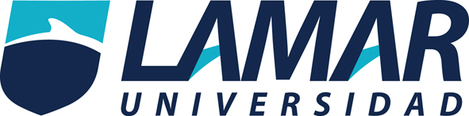 Andrea Evelyn  Plasencia De La CruzMaestra: Roció Rodríguez GarcíaTema: actividad integradora 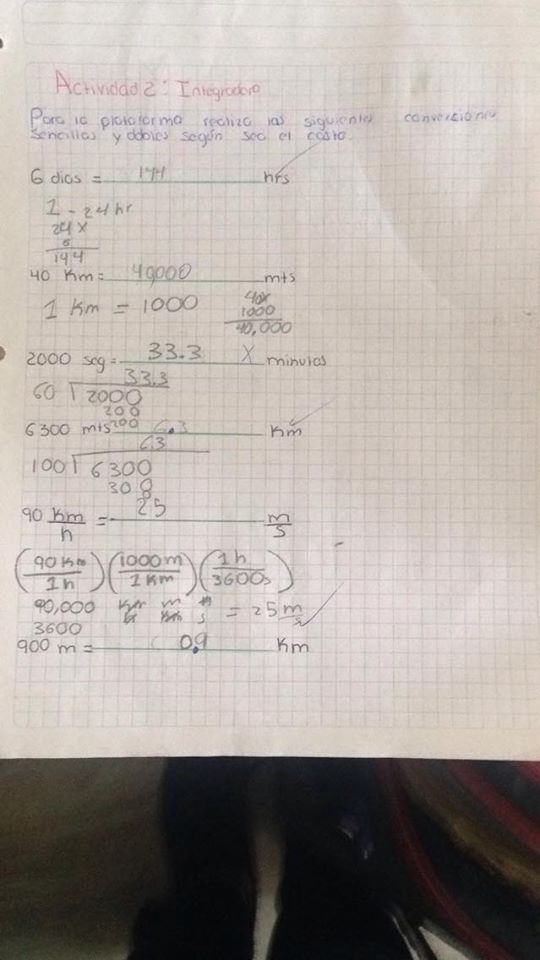 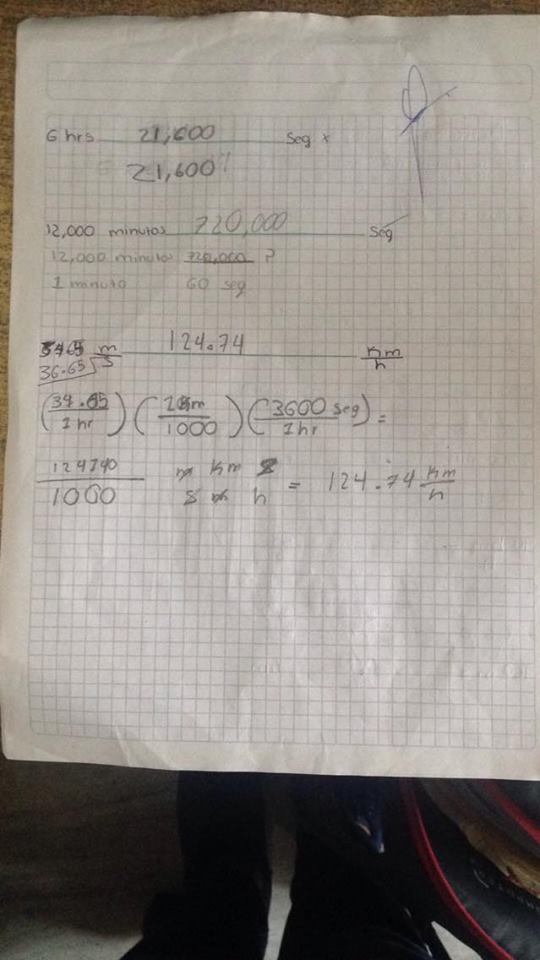 